Консультация для родителей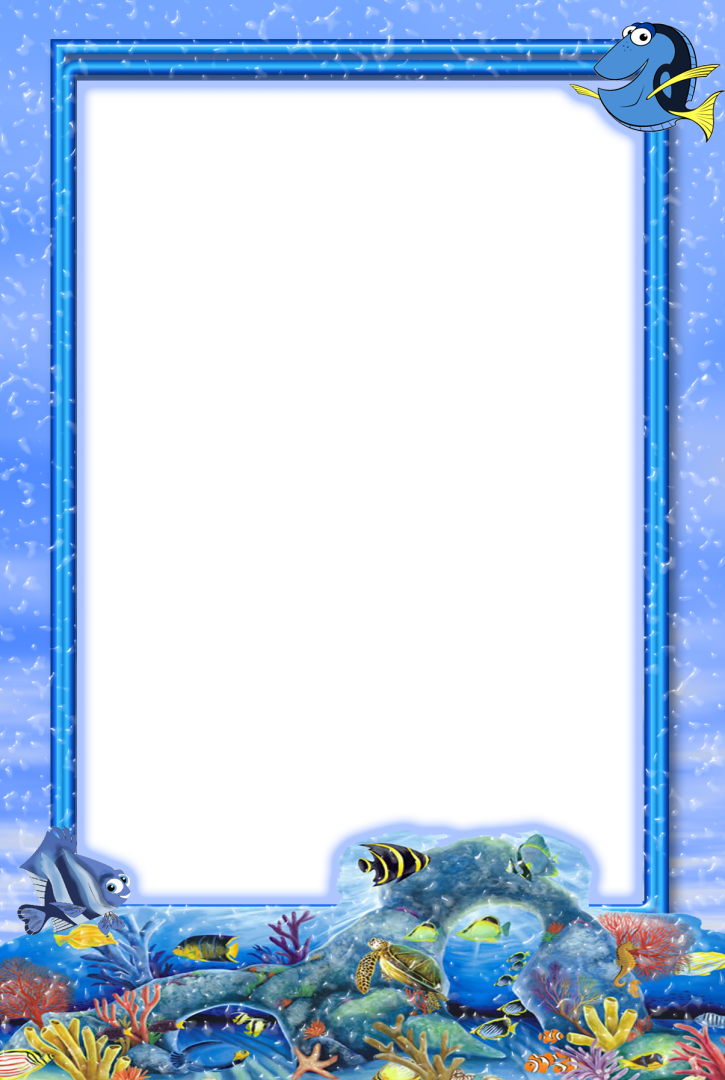 Безопасность на воде для дошкольниковЛето будет жарким: пойдем  купаться!Безопасность на воде для дошкольниковУ маленьких детей обычно отсутствует природный страх перед водой и поэтому они смело лезут в нее, совершенно не осознавая грозящие им опасности. Дошкольники часто не способны адекватно оценить уровень угрозы, а значит, основная задача по обеспечению их безопасности на воде ложится на родителей.Малыши малышами, а взрослый должен неусыпно контролировать процесс купания детей, тем более дошкольного возраста, когда ребенок еще достаточно слаб и неорганизован и когда он может утонуть в считанные минуты.Правила безопасности на воде купания- купание в открытых водоемах·        Для плавания используйте лишь круги и жилеты, предназначенные для применения в открытых водоемах, у них должны быть толще стенки и, желательно, несколько автономных камер. Чтобы ребенок не утонул при проколе одной из них.·        Всегда будьте возле ребенка, который в воде. Не отводите от него взгляда. Дошкольник может за секунду уйти под воду и захлебнуться.·        Старайтесь не брать дошкольников кататься на лодках, водных велосипедах и других плавательных средствах, это может быть опасно. Но даже если и берете малыша, всегда надевайте на него еще на берегу спасательный жилет.·        Плавайте в специально отведенных местах с чистым проверенным дном, и где есть спасатель и медицинский пункт.·        Если вы плаваете с детьми на природе, то выбирайте чистое мелкое место с течением меньше 0,5 метра/секунду. Предварительно проверьте самостоятельно дно, оно должно быть не топким и без острых предметов. Всегда будьте возле малышей.·        Не разрешайте дошкольникам заплывать далеко от берега и нырять на мелких местах или там, где незнакомое дно.Правила безопасности на воде купания- купание в надувных бассейнах·         Никогда не позволяйте детям нырять в надувные бассейны.·        Не оставляйте дошкольников без присмотра даже в маленьком тазике. Малыш может упасть лицом в воду и утонуть, у него еще слишком слабые руки для веса тела и поэтому ему тяжело подниматься.·        Максимально оградите несанкционированных доступ к бассейну малышей, чтобы они самовольно не пошли плавать. Для этого снимайте лестницу, ставьте заградительный барьер, не оставляйте стулья по которым можно забраться внутрь, надевайте на верх плотный защитный чехол (который не провалится под весом ребенка или двух) или сливайте воду из бассейна. Надежной изгородью от малышей можно считать заслон высотой от полутора метров, в котором либо отсутствуют горизонтальные перекладины, либо они слишком малы, чтобы по ним удобно было взобраться.